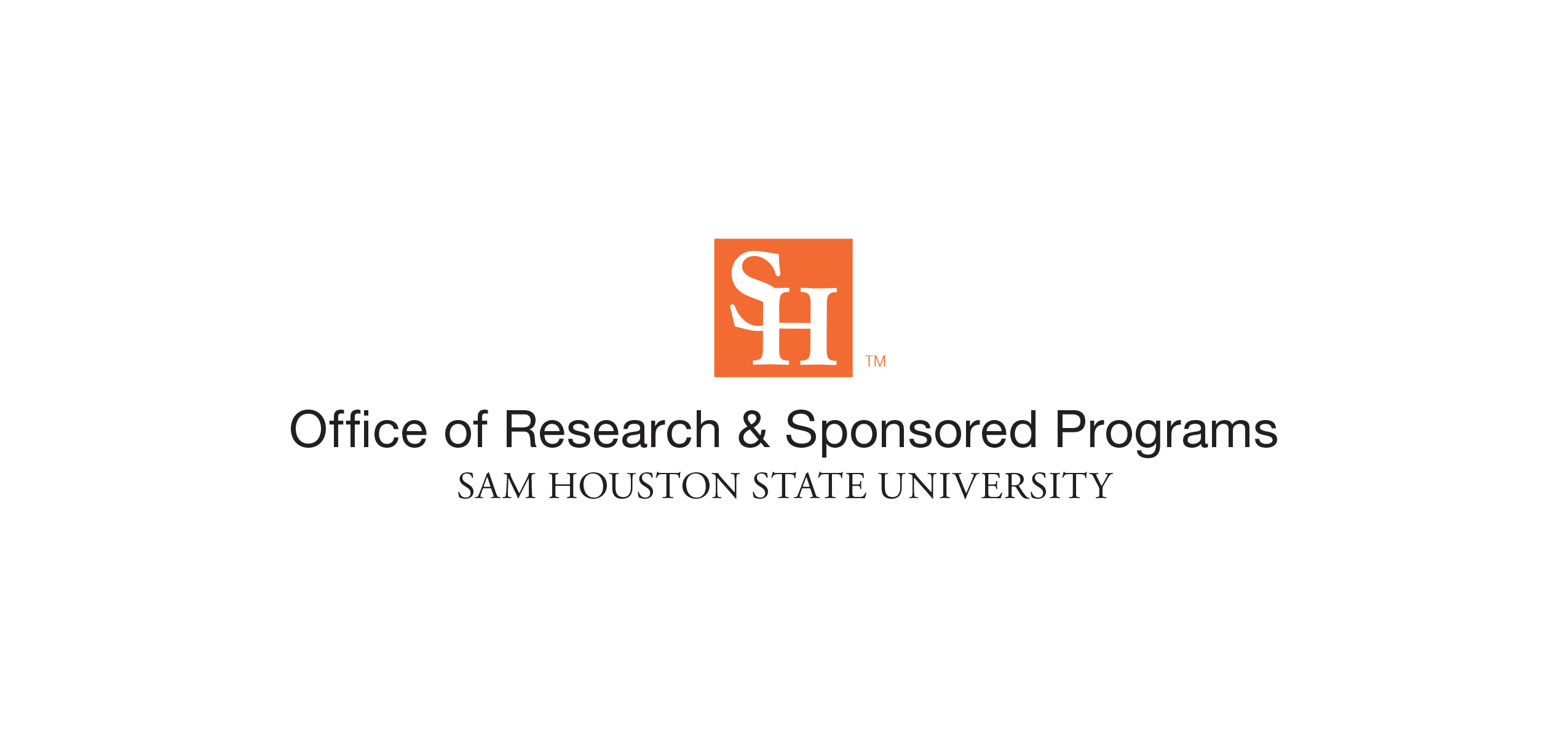 Internal Grant ProgramsIndividual Scholarship ProgramThe Individual Scholarship Program is available to all tenured/tenure track faculty. This program is intended to support creative activities and/or research for tenured/tenure track faculty across all academic disciplines. These funds are meant to fund a single project with clear deliverables/products that will enhance the academic scholarship portfolio/CV of the applicant. The funds requested can be used to pay for any item required to execute the proposed project such as materials, supplies, consumables, travel, faculty salary and/or funds for student assistants. Eligible faculty interested in applying for these funds should closely follow the instructions detailed in the Individual Scholarship Program RFP. Typical Award: $1,500-$3,000 
Expected Funding: $40,000 
Max Award: $5,000 New Faculty ProgramThe New Faculty Program is intended to provide partial, start-up support for new faculty members who have never received internal or external grant support while employed at Sam Houston State University (SHSU). These funds are intended to enhance the faculty's start-up package provided by the respective department and college, and to assist faculty in developing a long-term, sustainable scholarly program at SHSU that will secure a positive tenure vote. Thus, faculty may request funds for materials, consumables, supplies, travel, faculty salary and/or funds for student assistants. However, faculty must clearly justify how the item(s) requested in this grant application will help kick-start their sustainable scholarly program. Eligible faculty interested in applying for these funds should closely follow the instructions detailed in the New Faculty Program RFP.Typical Award: $2,000-4,000 
Expected Funding: $40,000 
Max Award: $5,000 Interdisciplinary Collaborations ProgramThe Interdisciplinary Collaborations Program is available to all faculty and staff and is intended to support collaborative projects. The proposed collaboration should be synergistic with each faculty member bringing a unique skillset needed to meet the goals/deliverables of the proposed work. The collaboration should enhance the scholarly experience for each investigator, increasing the skillset of all participants. Moreover, the quality and broader impact of the work should be enhanced through this collaboration. These funds can be used to purchase almost any item needed to execute the proposed project, but faculty must clearly justify how these funds are needed to foster the proposed collaboration. Eligible faculty interested in applying for these funds should closely follow the instructions detailed in the Interdisciplinary Collaborations Program RFP. Typical Award: $7,000-$15,000 
Expected Funding: $60,000 
Max Award: $20,000 Pilot Studies for Future Funding ProgramThe Pilot Studies for Future Funding Program is available to all faculty and staff and is intended to support pilot projects that will help scholars submit a competitive proposal to an external sponsor. Thus, the investigators must identify a specific grant program and/or funding opportunity to which they plan on applying. They must clearly describe the goals and design of the larger, external project and explain how the pilot project will enhance the quality of the external proposal. Funds in this category can be used for most any item needed to execute the pilot project, but it is critical to justify how these funds will contribute to the completion of the pilot project and clearly illustrate how the pilot project will enhance competitiveness of their proposal for external support. Eligible faculty interested in applying for these funds should closely follow the instructions detailed in the Pilot Studies for Future Funding Program RFP. Typical Award: $5,000-$10,000 
Expected Funding: $60,000 
Max Award: $15,000 EURECA: Faculty and Student Team Award (FAST)The Faculty and Student Team Awards program aims to foster the involvement of undergraduate students in discipline-specific scholarly or creative work. Each funded undergraduate team should consist of 1-3 students collaborating on a single scholarly or creative project, mentored by either one faculty member from Sam Houston State University or an interdisciplinary team of 2 or more SHSU faculty members. The student teams are expected to work on their project for approximately 10 weeks, between June 1 and August 15.Award Amount: $3360 for students; $4000 for faculty; total of up to $15,000 per teamEURECA: Student Travel Awards for Professional Presentation (STAPP)The purpose of the STAPP Awards Program is to help defray the costs of any SHSU undergraduate student for travel to conferences, meetings, exhibits, or performances where the results of their faculty-mentored research, scholarship, or creative activity will be presented. Students must be enrolled at SHSU at the time of travel.Award Amount: $400 for state/regional travel; $800 for national/international travel